　　　　　　　　　　　　　　　　　　　　　　　　　　　　　　　　　　　　　　　　     別紙2送信先：FAX　025-233-7672　　郵送先：〒951-8133　　　　　　　新潟市中央区川岸町2丁目11　新潟県看護協会　訪問看護推進課　行　　　令和元年度　訪問看護従事者研修　管理編　オプションセミナー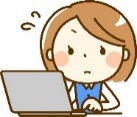 「請求業務の基本と活用」受講申込書　　　　　　　●制度・報酬に関して疑問に思っていること、講師の方への質問等がありましたら下欄に記入してください。　【研修名】請求業務の基本と活用【研修日程】令和元年12月21日（土）13：20～16：30訪問看護ステーション事業所名住所　　〒　　　電話FAX申し込み人数　　　　　　　　　名申し込み者氏名　　　　　　　　　　　　　　　　　　　　　役職名　　　　　　　　　　　　　　（　　　　　）　　　　　　　　　　　　　　（　　　　　）・・・・